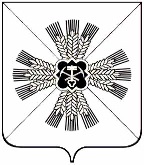 КЕМЕРОВСКАЯ ОБЛАСТЬАДМИНИСТРАЦИЯ ПРОМЫШЛЕННОВСКОГО МУНИЦИПАЛЬНОГО РАЙОНАПОСТАНОВЛЕНИЕот 05 июля 2017г. № 776-Ппгт. ПромышленнаяО внесении изменений в постановление администрации Промышленновского муниципального района от 29.04.2014                     № 732а-П «Об утверждении плана мероприятий (районной «дорожной карты») «Изменения в отраслях социальной сферы Промышленновского муниципального района, направленные на повышение эффективности сферы культуры» (в новой редакции) (в редакции постановлений от 03.07.2014 № 2014-П, от 04.08.2016 № 697-П, от 02.06.2017 № 609-П) В соответствии с распоряжением Коллегии Администрации Кемеровской области от 28.02.2013 № 182-р «Об утверждении плана мероприятий («дорожной карты») «Изменения в отраслях социальной сферы Кемеровской области, направленные на повышение эффективности образования»:1. Внести в постановление администрации Промышленновского муниципального района от 29.04.2014 № 732а-П «Об утверждении плана мероприятий (районной «дорожной карты») «Изменения в отраслях социальной сферы Промышленновского муниципального района, направленные на повышение эффективности сферы культуры» (в новой редакции) (в редакции постановлений от 03.07.2014 № 2014-П, от 04.08.2016 № 697-П, от 02.06.2017 № 609-П) следующие изменения:1.1. подпункт 4.2.1. пункта 4.2. раздела IV Плана мероприятий (районная «дорожная карта») «Изменения в отраслях социальной сферы Промышленновского муниципального района, направленные на повышение эффективности сферы культуры» (далее - План мероприятий) изложить в следующей редакции:«4.2.1. динамика примерных (индикативных) значений соотношения средней заработной платы работников учреждений культуры Промышленновского муниципального района, повышение оплаты труда которых предусмотрено Указом Президента Российской Федерации от      07.05.2012 № 597 «О мероприятиях по реализации государственной социальной политики» и средней заработной платы в субъектах Российской Федерации:Средний размер заработной платы педагогических работников дополнительного образования – 26486,3 рублей (91,7% от средней заработной платы учителей в Кемеровской области на 2017 год, равной 28868 рублей)».2. Постановление подлежит обнародованию на официальном сайте администрации Промышленновского муниципального района.3. Контроль за исполнением настоящего постановления возложить на заместителя главы Промышленновского муниципального района                       С.А. Федарюк.4. Настоящее постановление вступает в силу со дня подписания и распространяет свое действие на правоотношения, возникшие с 01.01.2017 года.Исп. И.Г. Чупинтел. 760462013 год2014 год2015 год2016 год2017 год2018 год69,877,373,772,274,977,1ГлаваПромышленновского муниципального районаД.П. Ильин